Additional  InformationThe Comic Book Series: Heroes and Super- Villains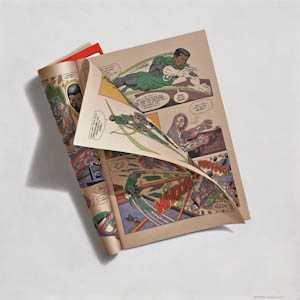                                Goin’ Up!  16X16 in., oil on panel, 2011                               Green Lantern, Vol. 21, No. 165, June 1983                               Produced by Mike W. Barr, writer; Keith Pollard, pencil artist;                                Dan Adkins, ink artist; P. Felix, Letterer; G. D’Angelo, colorist;                                                  Ernie Colon, editor.                                     Sharon!  16X20 in., oil on panel, 2011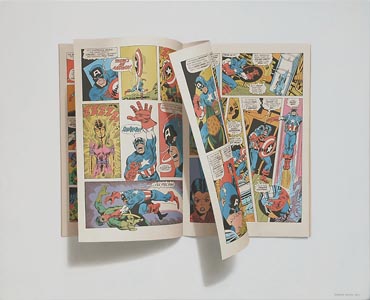                                     Captain America, Vol. 1, No. 147, March 1972                                    Stan Lee, editor; Gary Friedrich, writer; Sal Buscema,                                                             penciller; John Verpoorten, Inker; Artie Simek, letterer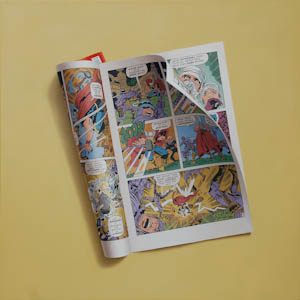                                Mjolnir - - To Thy Master!  16X16, oil on panel, 2011                               Thor, Vol. 1, No. 172, January 1970                               Written and drawn by Stan Lee and Jack Kirby; Bill Everett,                                        embellisher; Art Simek, letterer                              Mach I,  16X16, oil on panel, 2011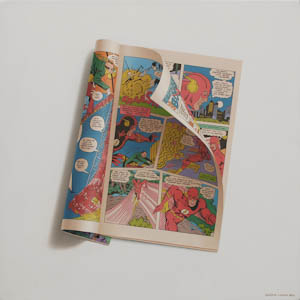                               The Flash, Vol. 31, No. 272, April 1979                              Writer: Cary Bates, Pencils: John Calnan & Rich Bucker,                                  Inker: Vince Coletta, Letterer: Ben Oda, Coloring: Gene                                       D’Angelo, Editor: Ross Andru                                  Bash Krash, 18X24 in., oil on panel, 2011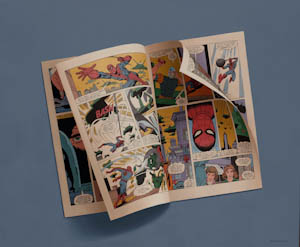                                   Spiderman and Wolverine, Vol. 1, No. 117, May, 1982                                  Story: J.M. Dematteis, Art, Herb Trimpe Mike Esposito,                                        Letter: Joe Rosen, Color: Bob Sharen, Editor: Tom                                                                       DeFalco, Editor-in-Chief: Jim Shooter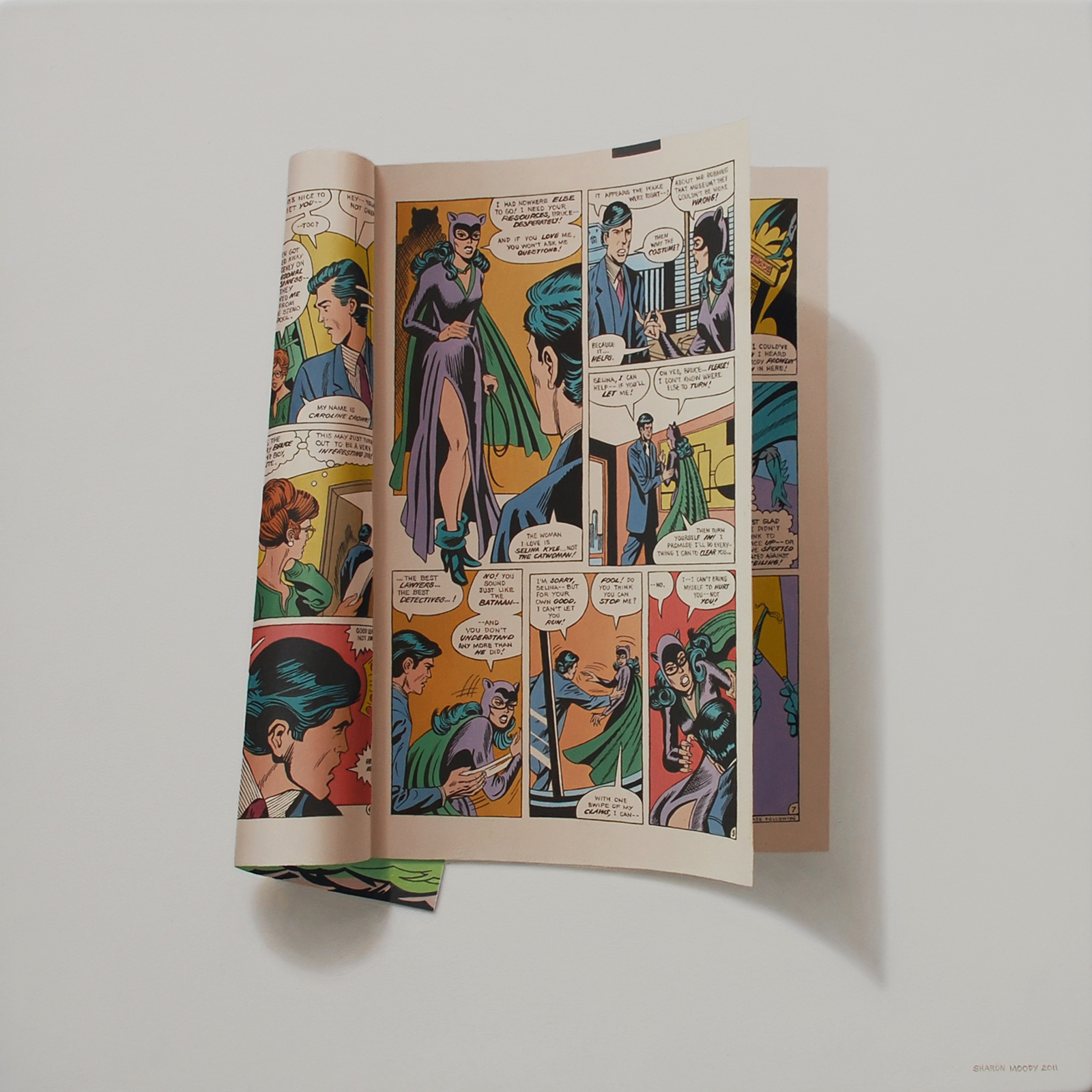                               If You Love Me, 16X16, oil on panel, 2011                              Batman, Vol. 41, No. 323, May, 1980                              Len Wein, writer; Irv Novick and Bob Smith, artists; Glynis                                                            Wein, colorist; Ben Oda, letterer; Paul Levitz, editor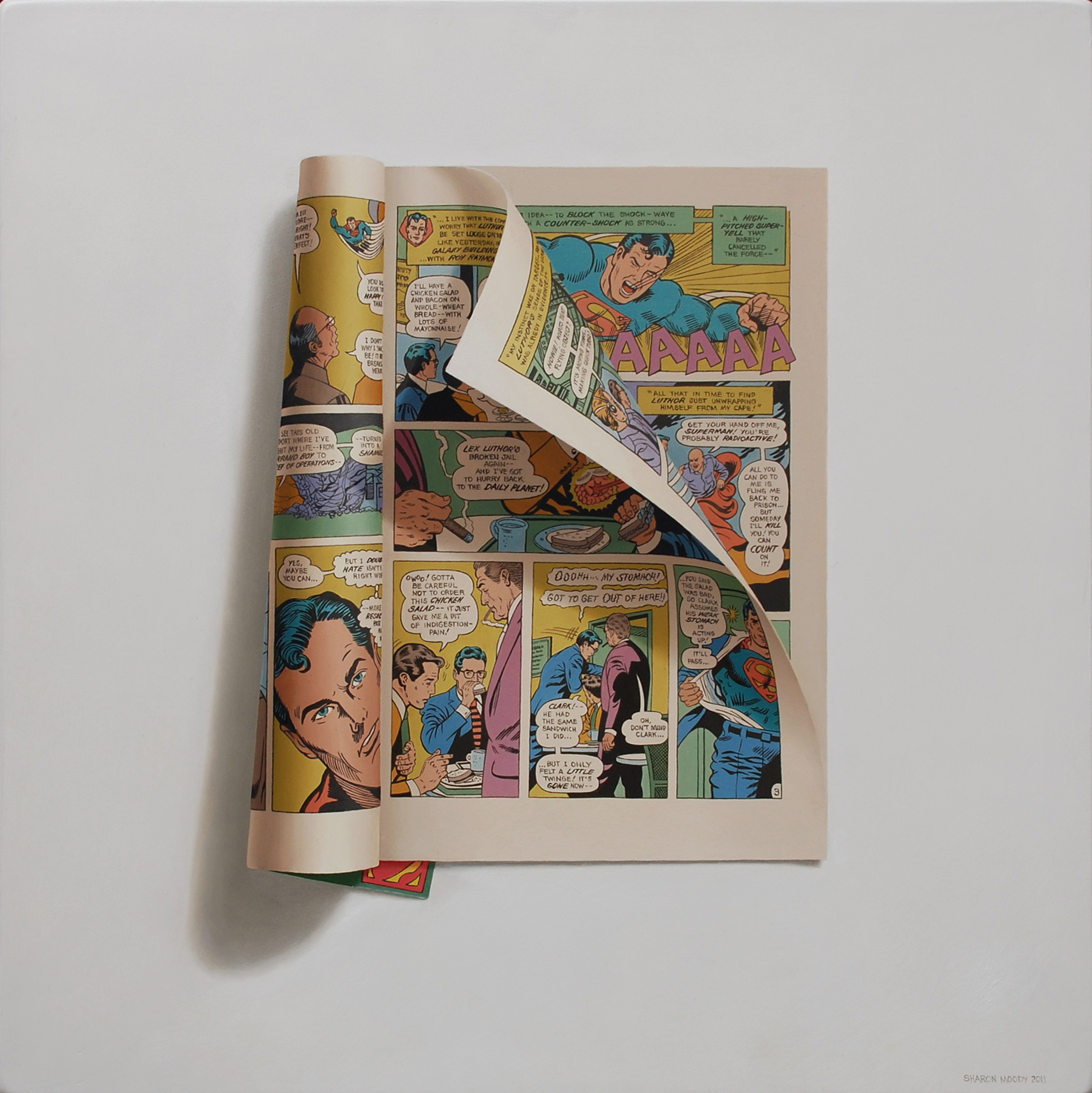                                Don’t Mind Clark, 16X16, oil on panel, 2011                               Superman, Vol. 37, No. 292, October 1975                               Elliot S. Maggin, writer; Curt Swan & Bob Oksner, artists;                                       Julius Schwartz, editor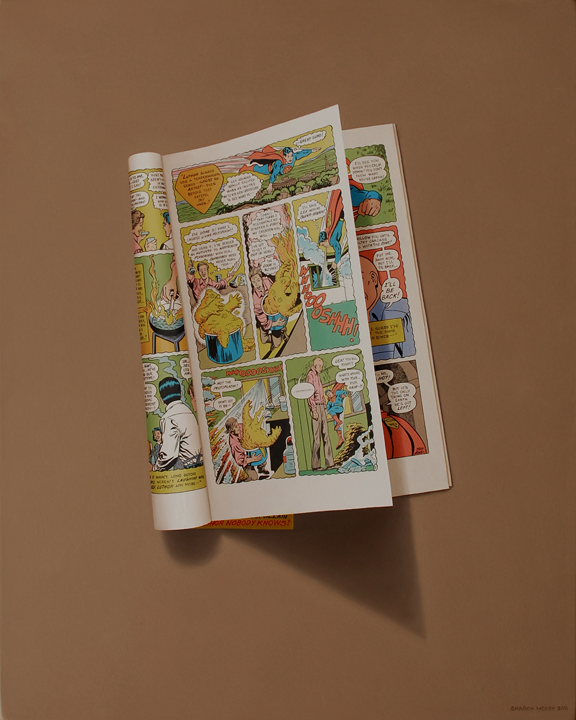                                Whhooooshhh! 20X16, oil on panel, 2011                               Superman, Vol. 37, No. 292, October 1975                               Elliot S. Maggin, writer; Curt Swan & Bob Oksner, artists;                                         Julius Schwartz, editor                                      Merciful Minerva! 18X24 in., oil on panel, 2011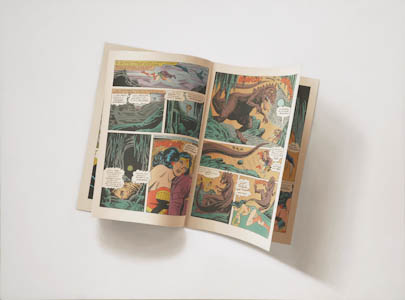                                       Wonder Woman, Vol. 39, No. 265, March 1980                                      Gerry Conway, writer; Jose Delbo, artist; Joe Giella,                                             inker; Milt Snapinn, letterer; Herry Serpe, colorist; Ross                                            Andru, editor                               The Shadow!  16X16 in., oil on panel, 2011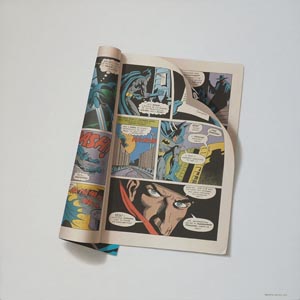                                Batman, Vol. 34, No. 253, November 1973                               Denny O’Neil, writer; Irv Novic and Dick Giordano, artists;                                     Julius Schwartz, editor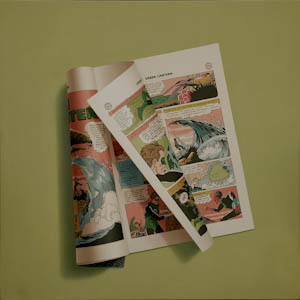                                A Great Wave, 16X16 in., oil on panel, 2011                              Green Lantern, No. 24, October 1963                              Julius Schwartz, editor                              Slam! Krakk! Shoom! Thripp! 16X16, oil on panel, 2011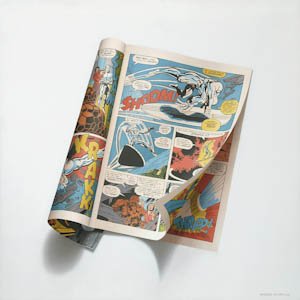                               Fantastic Four, Vol. 1, No. 55, October 1966                              Written by Stan Lee, pencilled by Jack Kirby, delineated by                                              Joey Sinnott, lettered by Sammy Rosen, edited by Irving                                           Forbush                                     Hit the Spots! 18X24, oil on panel, 2011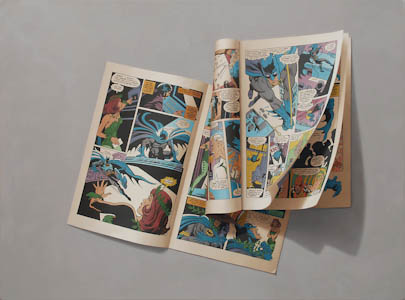                                      Batman,Vol. 42, No. 336, June 1981                                     Bob Rozakis, plot; Roy Thomas, script; Jose Garcia-                                       Lopez and Frank McLaughlin, artists; John Costanza,                                      letterer; Adrienne Roy, colorist; Paul Levitz, editor                                     and  Batman, Vol. 42, No. 339, September 1981                                     Gerry Conway, writer; Irv Novick and Steve Mitchell,                                             artists; Ben Oda, letterer; Adrienne Roy, colorist; Dick                                      Giordano, editor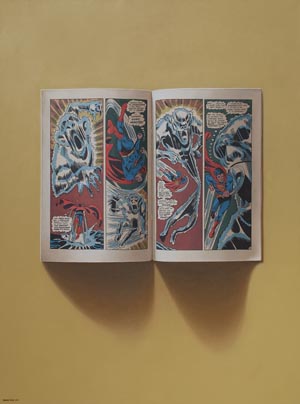                                Judging From its Jagged Shape, 24X18 in., oil on panel, 2010                               World’s Finest, No. 203, June, 1971                               Written by Steve Skeates; illustrated by Dick Dinnin and Joe                                Giella; edited by Julius Schwartz                             The Batman! 16X16, oil on panel, 2010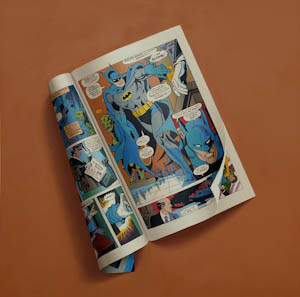                              Batman,Vol. 42, No. 336, June 1981                             Bob Rozakis, plot; Roy Thomas, script; Jose Garcia-Lopez and                                 Frank McLaughlin, artists; John Costanza, letterer; Adrienne                              Roy, colorist; Paul Levitz, editor